		Agreement		Concerning the Adoption of Harmonized Technical United Nations Regulations for Wheeled Vehicles, Equipment and Parts which can be Fitted and/or be Used on Wheeled Vehicles and the Conditions for Reciprocal Recognition of Approvals Granted on the Basis of these United Nations Regulations*(Revision 3, including the amendments which entered into force on 14 September 2017)_________		Addendum 100 – UN Regulation No. 101		Revision 3 - Amendment 8Supplement 9 to the 01 series of amendments – Date of entry into force: 3 January 2021		Uniform provisions concerning the approval of passenger cars powered by an internal combustion engine only, or powered by a hybrid electric power train with regard to the measurement of the emission of carbon dioxide and fuel consumption and/or the measurement of electric energy consumption and electric range, and of categories M1 and N1 vehicles powered by an electric power train only with regard to the measurement of electric energy consumption and electric rangeThis document is meant purely as documentation tool. The authentic and legal binding text is: ECE/TRANS/WP.29/2020/64._________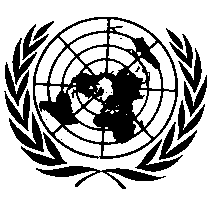 UNITED NATIONSAnnex 6 Paragraph 1.1., amend to read:"1.1. 	Emissions of carbon dioxide (CO2) and fuel consumption of vehicles powered by an internal combustion engine only shall be determined according to the procedure for the Type I test as defined in Annex 4a to UN Regulation No. 83 according to the series of amendments to which the vehicle is approved or in the case that the vehicle is not approved according to UN Regulation No. 83, the series of amendments in force at the time of the approval of the vehicle.In case vehicle’s emissions are approved according to WLTP procedures as defined in UN GTR No. 15, the methodology for Road Load determination and dyno setting, defined in Annex 7 - Appendix 2 may be used instead of the methodology of Annex 4a – Appendix 7 to UN Regulation No.83."Annex 7 Appendix, amend to read:"Annex 7 - Appendix 1		Determination of the total road load power of a vehicle powered by an electric power train only, and calibration of the dynamometer"Insert a new Annex 7 - Appendix 2, to read:"Annex 7 - Appendix 2			Alternative procedure for determination of the total road load power of a vehicle1.	Introduction The purpose of this appendix is to provide the road load power calculation method that may be used, at the choice of manufacturer, when vehicle’s emissions are approved using UN GTR No. 15 procedure2.	Method2.1. 	WLTP Road Load calculation of the vehicleThe WLTP Road Load of the vehicle shall be determined according to UN GTR No. 15 Annex 4 or in case the vehicle is part of an interpolation family, according to Annex 7 point 3.2.3.2.2. “Road Load calculation for an individual vehicle” considering as input parameters of the individual vehicle: (a)	The Test Mass of the vehicle 1, fitted with its standard equipment 1(b)	The RRC value of the applicable tyre energy class according to Table A4/2 of UN GTR No. 15 Annex 4 or, if the tyres on the front and rear axles belong to different energy efficiency classes, the weighted mean using the equation in paragraph 3.2.3.2.2.2.3. of UN GTR No. 15 Annex 4.(c)	The aerodynamic drag of the vehicle fitted with its standard equipment2.2. 	Calculation of the applicable (NEDC) road load of the vehicle2.2.1. 	Effect of different tyre pressure prescriptions	The tyre pressure to be taken into account for the purpose of calculating the NEDC road load shall be the average between the two axles of the average between the minimum and maximum tyre pressure permitted for the selected tyres on each axle for the NEDC reference mass of the vehicle. The calculation shall be carried out with the following formula:Where,Pmax,	is the average of the maximum tyre pressures of the selected tyres for the two axles;Pmin, 	is the average of the minimum tyre pressures of the selected tyres for the two axles.The corresponding effect in terms of resistance applied to the vehicle shall be calculated using the following formula:2.2.2. 	Effect of tyre tread depth	The effect in terms of the resistance applied to the vehicle shall be determined in accordance with the following formula:	Where, RMn is the reference mass of the vehicle according to this Regulation2.2.3. 	Effect of different consideration of rotating parts	During the WLTP coastdown setting, coastdown times are to be transferred to forces and vice versa by taking into account the applicable test mass plus the effect of rotational mass (3 % of the sum of the MRO and 25 kg). For the NEDC coastdown setting, coastdown times are to be transferred to forces and vice versa by neglecting the effect of rotational mass.2.2.4. 	Determination of the NEDC road load coefficients (a) 	The road load coefficient F0,n expressed in Newton (N) for vehicle shall be determined as follows:(i)	Effect of different inertia:Where:RMn is the Reference Mass of the vehicle according to this RegulationF0w is the road load coefficient F0 determined for the WLTP test of the vehicle; TMw is the WLTP test mass of the vehicle fitted with its standard equipment. (ii) 	Effect of different tyre pressure:Where the factors  in the formula are as defined in point 2.2.1.(iii) 	Effect of the inertia of rotating parts:(iv) 	Effect of different tyre tread depth:Where the factors  in the formula are as defined in point 2.2.2(b) 	The road load coefficient F1n for the vehicle shall be determined as follows: (c) 	The road load coefficient F2n for the vehicle shall be determined as follows: Where the factor  is the WLTP road load coefficient F2 determined of the vehicle fitted with its standard equipment."E/ECE/324/Rev.2/Add.100/Rev.3/Amend.8−E/ECE/TRANS/505/Rev.2/Add.100/Rev.3/Amend.8E/ECE/324/Rev.2/Add.100/Rev.3/Amend.8−E/ECE/TRANS/505/Rev.2/Add.100/Rev.3/Amend.82 February 2021